Sunday, Aug. 21, 2022  Greeters: Isobel McLeish, Stewart Crerar Coffee: Debra Monk, Marilyn Bourne Service Leader: Wayne Hughes Reflection on scripture: Bent Over Power Point: Sue NewmanScripture Reader: Adrian Franck Scripture: Psalm 71:1-6, Luke 13:10-17To read the scripture follow the link below thentype in the scripture verse http://bible.oremus.orgComox United Church worship services are available in three ways.1)      Attend worship in-person at the church on Sundays at 10:00 am.
2)      Watch live on-line by going to our YouTube channel.  Just click on this link at 10:00 am on Sunday morning: https://www.youtube.com/channel/UCJIaxG_quMwagK5WeiQwXPA3)      Watch the service at another time from the "Virtual Services" page on our website:
https://www.comoxunitedchurch.com/pages/online-sunday-services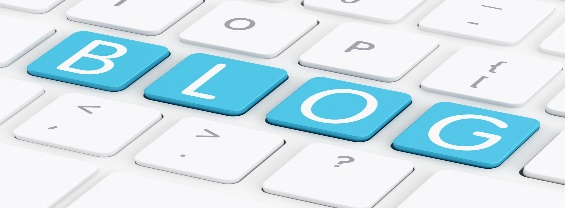 Check out the CxU Blog https://www.comoxunitedchurch.com/blog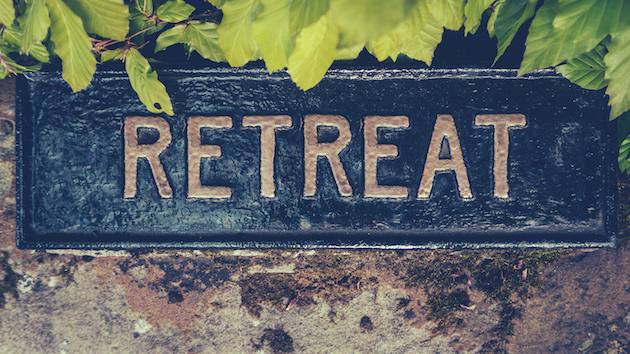 FANTASTIC NEWS!  Camp Homewood is a GO from September 30th to October 2nd. Registration forms will soon be going out to those who have signed up.Would you like to join us?  Come and enjoy fun and fellowship, rest and relaxation in a beautiful setting on Quadra Island. Questions? Contact Ruth Giles     gilesr@shaw.ca.    Or phone     250-339-5609Hearing Assist Devices We are looking for a volunteer to maintain the hearing assist 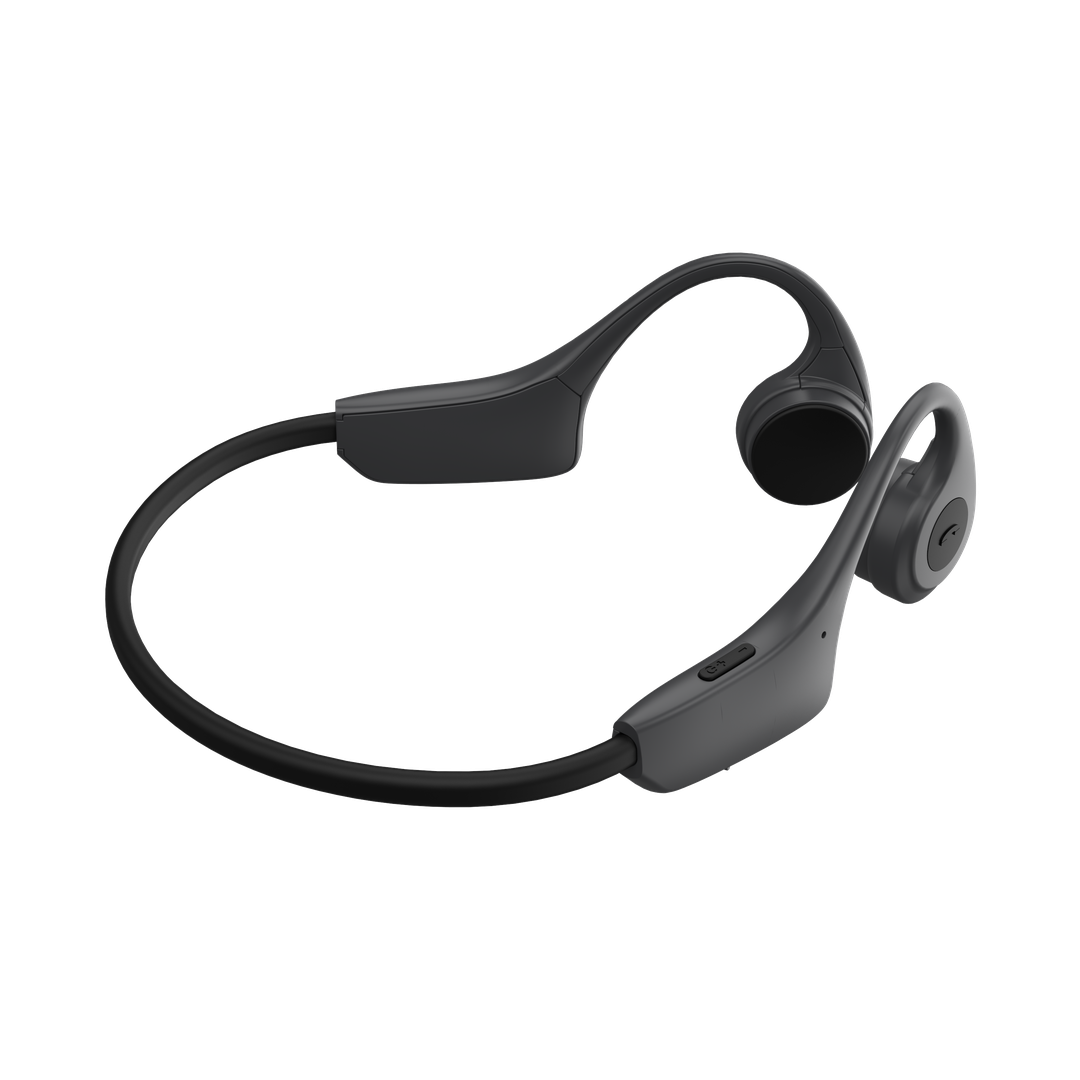 devices.Please contact the office.  admin@comoxunitedchurch.com 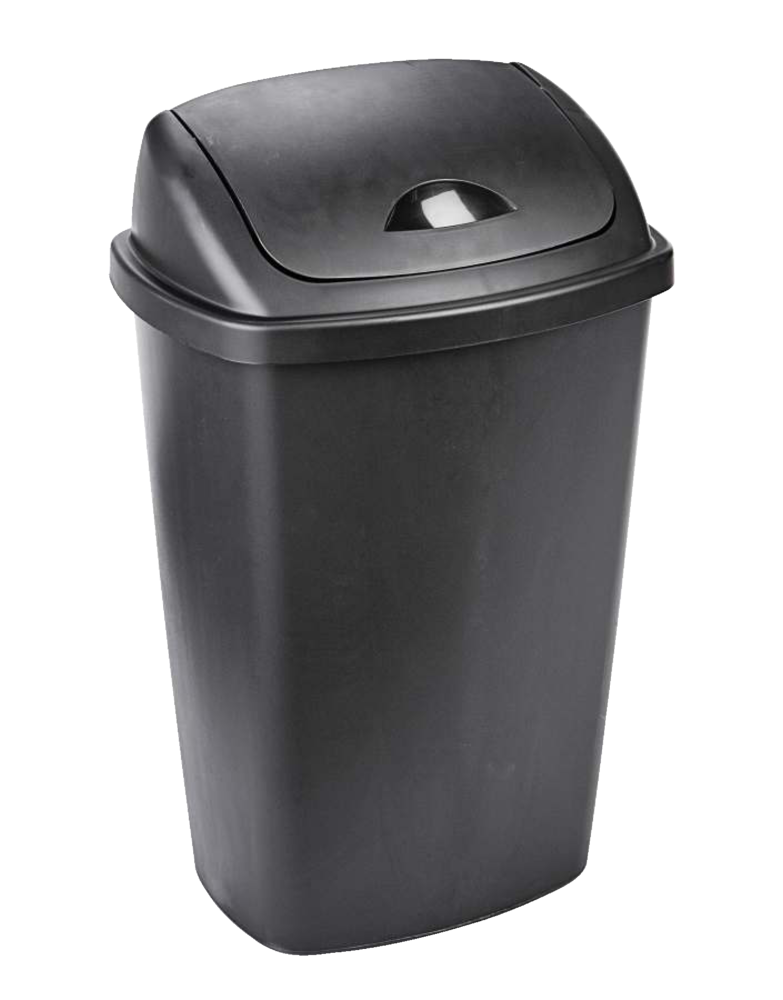 	Volunteer needed to take Garbage cans 	out on Sunday and to bring in on Monday 	starting September 11.   Please contact            the 	the officeHow to live Our Values: Care for the Common GoodCould CxU be a refuge for family and friends of those in the new Dementia Village, being built at St. Joseph’s? Could we provide a quiet place and maybe a listening ear, for people to process their experience with their loved ones in the Village?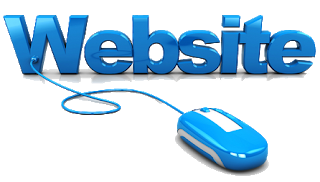 This week’s Tip:1. To learn about the dance/exercise classes starting in September, go to the church websiteby googling Comox United Church.2. From the menu at the top of the page, click on Events.3. Scroll to Dance Classes.4. Consider participating!Questions?  Comments?  Concerns? Submissions? Photos?NB:  This is YOUR website!  If you’d like to add any articles or photos to this or any page, please email Joyce Wagland at  websiteadmin@comoxunitedchurch.com  or phone 250-207-5650.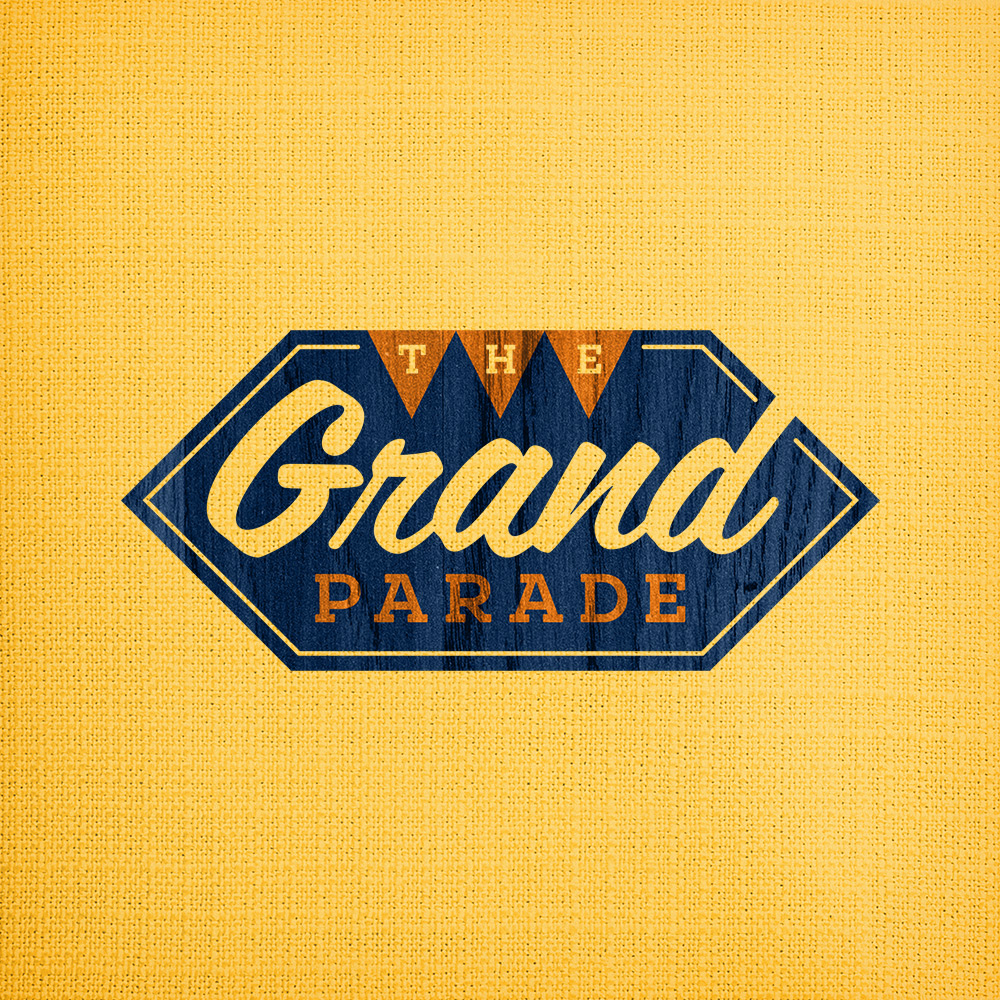 Join The Grand Parade to benefit Glacier View Lodge!  Saturday, September 17, 2022 Comox Marina Park 10 – 1:00.  Proceeds from this fundraising walk will go towards the Music Therapy Program.  Gather friends and family to form a team to fundraise and walk, or donate to an existing team.  More information at:https://thegrandparade.org/location/comoxvalley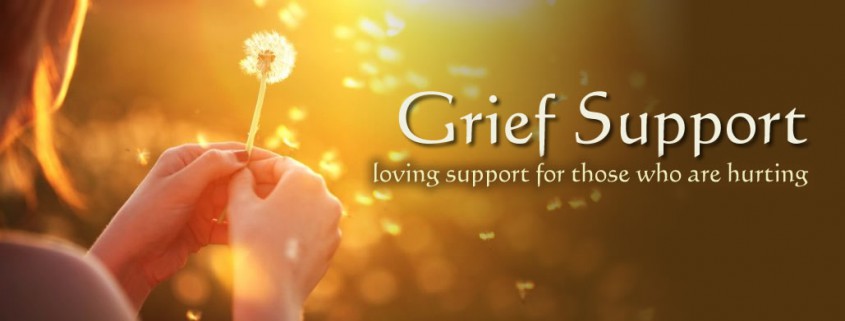 Grief Workshop and Support GroupAn 8 week program beginning on Tuesday, September 6  at 2:00 led by Wayne HughesThis is an opportunity to normalize the grief process, explore feelings, receive emotional and spiritual support in a safe, nonjudgmental environment, and learn new ways to approach and cope with problems.Contact the office or Wayne directly to register for this workshop. Enrollment limited to 12 people.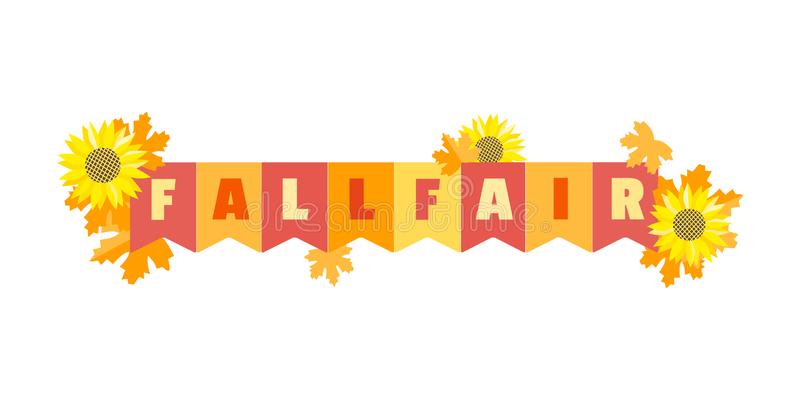 Knox United Indoor Fall FairSat. Sep. 10345 Pym St. Parksville8:00  am – 2:00 pmClothing, Books, Baking silent auction.Kids playroomFree admission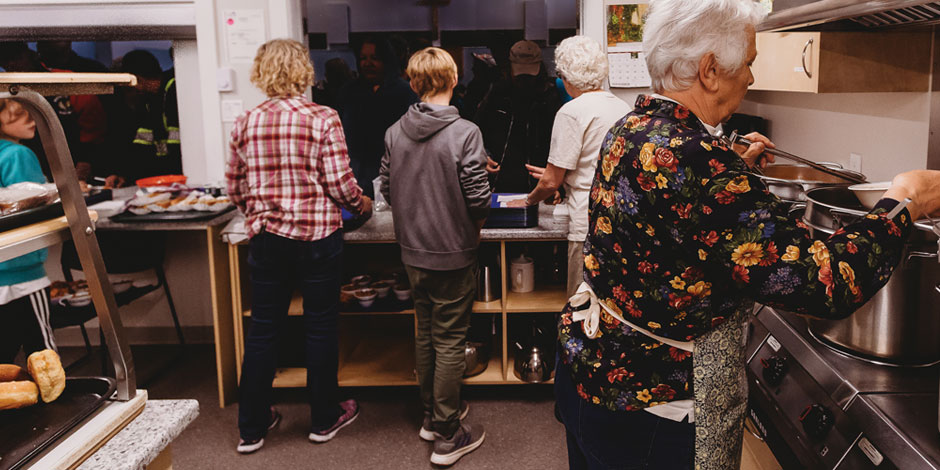 Would you like to help your needy neighbour?Good news for our clients at the Sonshine Lunch Club serving meals to needy people - lunches will start serving meals 5 days a week inside at St George’s United church, Courtenay at the beginning of September.This will mean more volunteers will be required and the Wednesday group of United church members (mostly from St George’s) would welcome your help from 9am to 12.30 -1.00 pm.  This could be on a regular or an on-call basis.For more info call Wayne or Louise Smiley of St George’s, home 250-334-7708 or Ruth Giles from Comox, home 250-339-5609.  Thank you.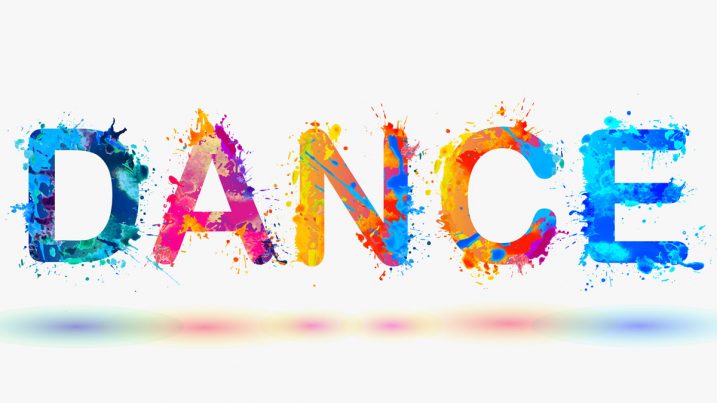 Comox United Church (250 Beach Drive) is STARTING A DANCE PROGRAM TO PROMOTE:MOBILITY  - FLEXIBILITY -  BALANCEFree introductory classes NO dance experience necessary please bring a friend Questions: contact Wendy trinitydance@shaw.ca STRETCH and STRENGTH TUES.   September 6   9:45-11:15  room T2 THURS. September 8  9:45 -11:15 room T2 Bring your Yoga mat! Space is limited to 12 participants – extra classes will be added if required.CHAIR DANCE Suitable for those with limited mobility WED. September 7   9:45- 11:15   room L1 lower level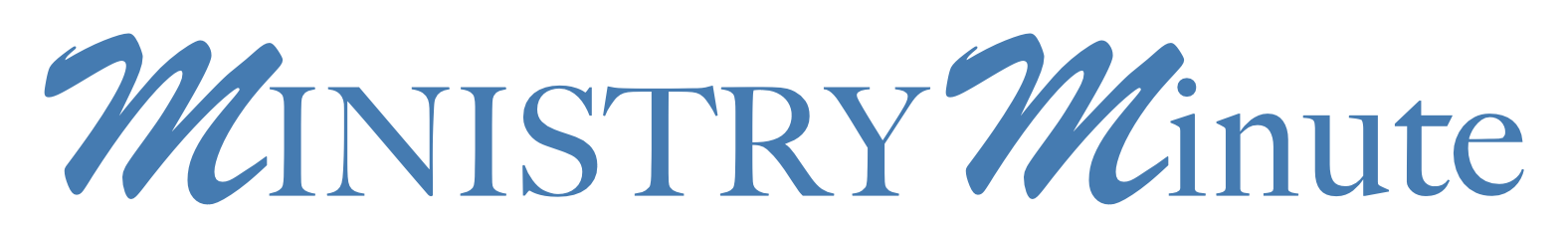 The Right to Learn: Meshack’s Story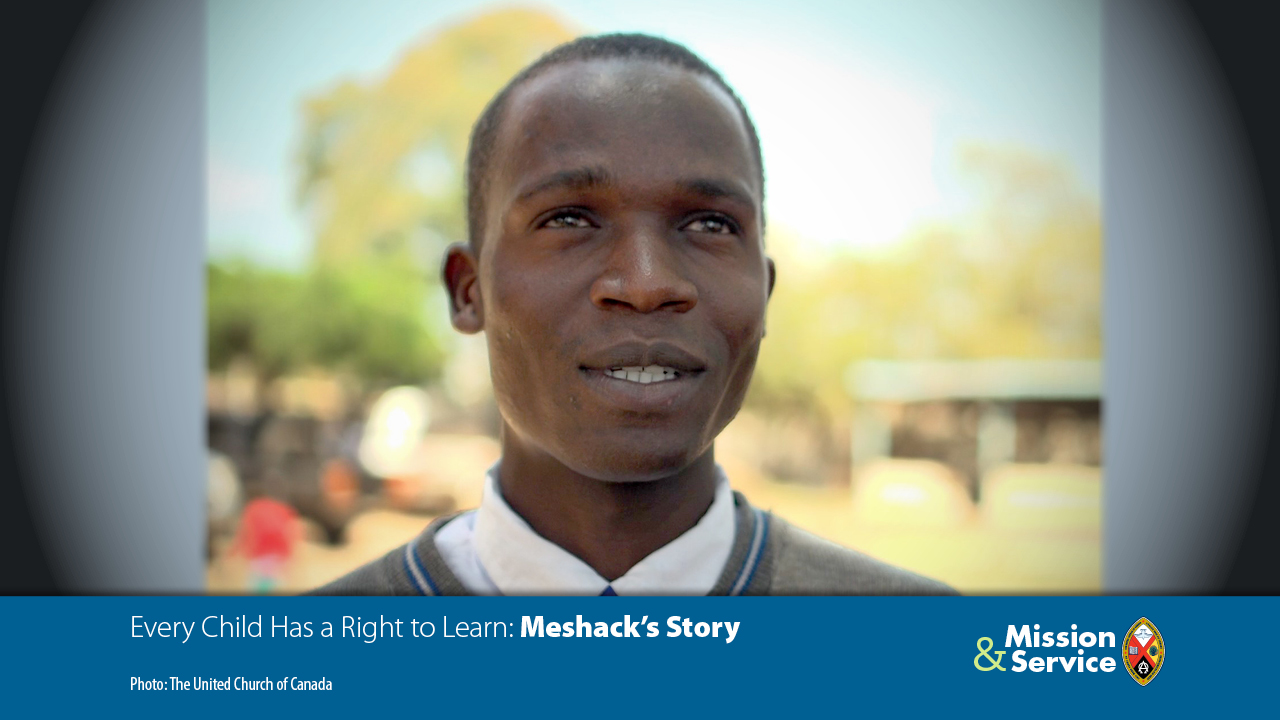 Every child has the right to learn.Donations to the Mission and Service Fund of the United Church helps children around the world to go to school thanks to partnerships with organizations like the Kenya Alliance for Advancement of Children (KAARC).School fees, violence, child labour, and discrimination mean that too many children can’t go to or stay in school. KAARC brings together child rights organizations to share information about child protection and safeguarding and to support children in schools.KAARC has established over 300 child rights clubs in schools. One of these clubs helped Meshack through primary school. A bursary program helps him pay his high school fees, and the child rights club at his school is teaching him how to be a positive role model.“Going to school was a problem for me. KAARC has helped me. They encouraged me a lot. They enabled me to start my primary school. Now I’m in high school,” Meshack says. “The club is helping us a lot, too. They give us role models to teach us what is bad and help us be confident in whatever we are doing. I’m very happy.”Our congregation gives a designated amount of our annual offerings to the Mission and Service Fund so part of your offering this week will help to break down barriers so children can go to school regardless of where they live and how much money they have.